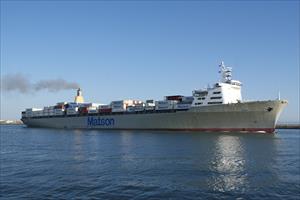 MANOA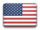 Container ShipIMO: 7907984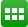 ADD TO FLEETCREATE NOTIFICATIONSVoyage InformationUNLOCK VOYAGE INFORMATIONCN SHGSHANGHAIUS LGBLONG BEACHATD: 2020-05-07 23:40 LT (UTC +8)ETA: 2020-05-18 09:30 LT (UTC -7)PAST TRACKROUTE FORECASTReported ETA: 2020-05-18 09:30 LT (UTC -7)Calculated ETA: ••••••••••Calculated ETA at: ••••••••••Predictive ETD: ••••••••••Reported Destination: LONG BEACHDistance Travelled: ••••••••••Distance to Go: ••••••••••Total Voyage Distance: ••••••••••Time to Destination: ••••••••••Draught (Reported/Max): 11.1 m / ••••••••••Load Condition: ••••••••••Speed recorded (Max / Average): 21.1 knots / 20 knotsEVENTS TIMELINEPOSITION HISTORYReported Destination and ETA Received 2020-05-10 09:27 UTCSummaryWhere is the ship?Container Ship MANOA is currently located at JAPAN - Japan Coast at position 42° 29' 53.952" N, 144° 46' 19.56" E as reported by MarineTraffic Terrestrial Automatic Identification System on 2020-05-10 01:27 UTC (2 days, 18 hours ago)Where is this vessel going to?The vessel departed from SHANGHAI, CN on 2020-05-07 23:40 LT (UTC +8) and is currently sailing at 22.0 knots with East direction heading to LONG BEACH, US with reported Estimated Time of Arrival at 2020-05-19 00:30 LT (UTC +8) local time (in 5 days, 20 hours )What kind of ship is this?MANOA (IMO: 7907984) is a Container Ship that was built in 1982 (38 years ago) and is sailing under the flag of USA.It’s carrying capacity is 3027 TEU and her current draught is reported to be 11.1 meters. Her length overall (LOA) is 262.18 meters and her width is 32.23 meters.Vessel InformationGeneralIMO: 7907984Name: MANOAVessel Type - Generic: CargoVessel Type - Detailed: Container ShipStatus: ActiveMMSI: 366562000Call Sign: KDBGFlag: USA [US]Gross Tonnage: 41036Summer DWT: 30825 tLength Overall x Breadth Extreme: 262.18 x 32.23 mYear Built: 1982Home Port: HONOLULU HIClassification Society: ••••••••••Builder: ••••••••••Owner: ••••••••••Manager: ••••••••••